        תווית ביול - אירוויזיון 2019ביום ראשון, ל' ניסן תשע"ט (05/05/2019), יחול יום הופעת תווית ביול "אירוויזיון 2019". מס' אוטומט שיודפס ע"ג התווית שתופק בשירות הבולאי:התוויות שיפיק השירות הבולאי ושיסופקו למנויים יישאו מס' זיהוי 00001.אספקת פריטים בולאיים למנויים:תווית בודדת:למנויים אשר בהזמנתם הקבועה תווית בודדת תסופק תווית בעריך 2.50 ₪.סדרת תוויות:למנויים אשר בהזמנתם הקבועה, סדרת 6 תוויות, תסופק הסדרה במחיר 37.80 ₪.מעטפת היום הראשון:מיו"ר לתווית ביול, נושאת תווית בעריך 2.50 ₪ במחיר 3.70 ₪.מנויי השירות הבולאי יקבלו את הפריטים הנ"ל אשר בהזמנתם בהופעת בולים - יולי 2019 (מופע 368).הפעלת התווית: תווית תופעל באוטומט המוצב בסניף דרך ההגנה , דרך ההגנה 137, תל אביב (היכר 450).ערכי 6 התוויות: 2.50 ₪. 4.10 ₪. 8.30 ₪. 9.00 ₪. 7.40 ₪. 6.50 ₪.                                                                                                                  ב ב ר כ ה,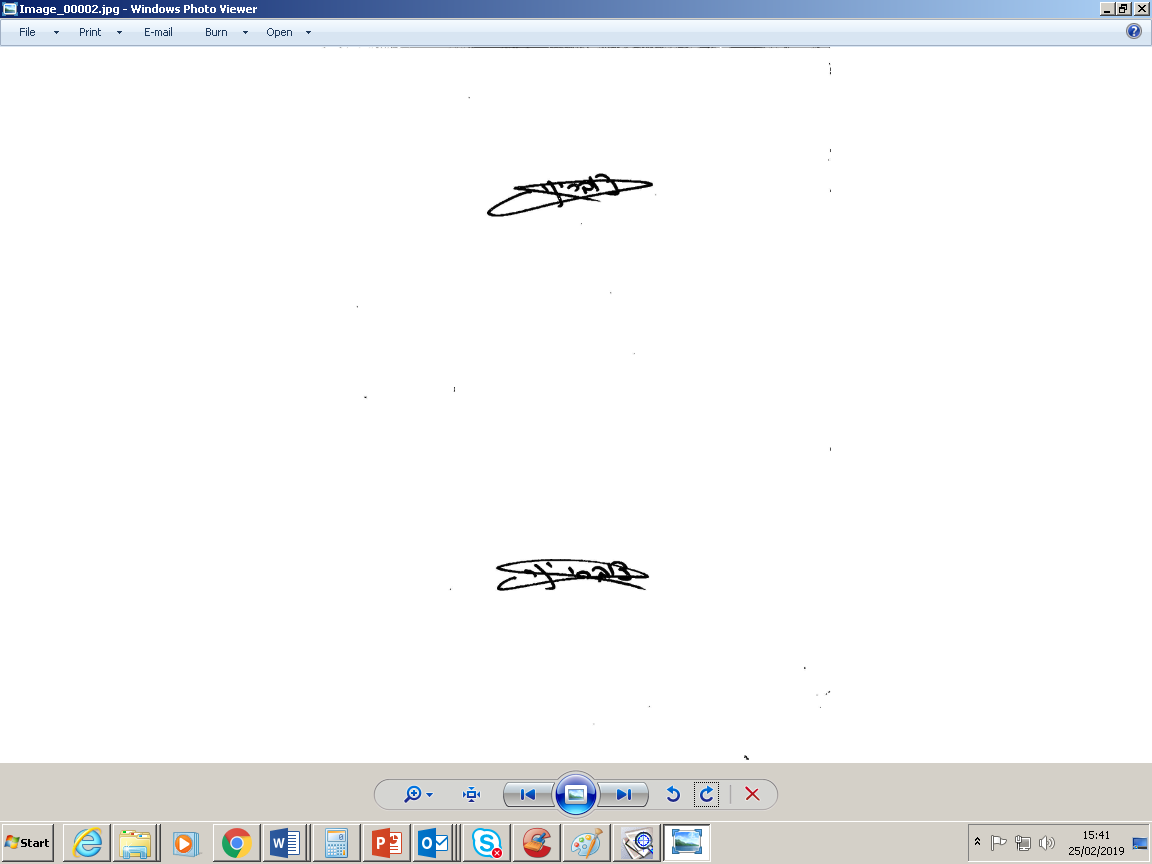                                                                                                                   יניב צוברי                                                                                                    מנהל תחום תפעול השירות                                                                                                     חטיבת דואר וקמעונאותש/18